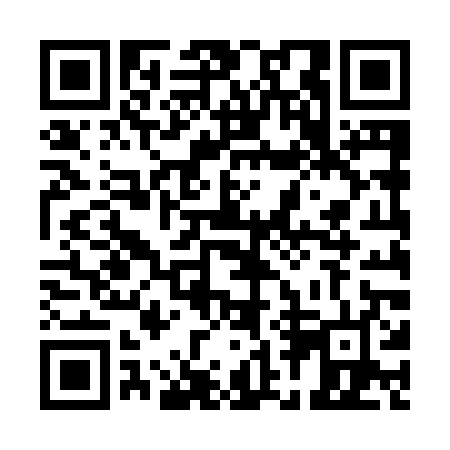 Prayer times for Sakitawabikak, Quebec, CanadaMon 1 Jul 2024 - Wed 31 Jul 2024High Latitude Method: Angle Based RulePrayer Calculation Method: Islamic Society of North AmericaAsar Calculation Method: HanafiPrayer times provided by https://www.salahtimes.comDateDayFajrSunriseDhuhrAsrMaghribIsha1Mon3:155:161:146:419:1111:122Tue3:155:161:146:419:1111:123Wed3:155:171:146:419:1111:124Thu3:165:181:146:419:1011:125Fri3:165:181:146:419:1011:126Sat3:175:191:156:419:0911:127Sun3:175:201:156:419:0911:128Mon3:185:211:156:409:0811:129Tue3:185:221:156:409:0811:1110Wed3:195:231:156:409:0711:1111Thu3:195:241:156:409:0611:1112Fri3:205:251:156:399:0611:1013Sat3:215:251:156:399:0511:0914Sun3:235:261:166:389:0411:0715Mon3:255:271:166:389:0311:0516Tue3:275:291:166:389:0311:0417Wed3:295:301:166:379:0211:0218Thu3:315:311:166:379:0111:0019Fri3:335:321:166:369:0010:5820Sat3:345:331:166:368:5910:5721Sun3:365:341:166:358:5810:5522Mon3:385:351:166:348:5610:5323Tue3:405:361:166:348:5510:5124Wed3:425:381:166:338:5410:4925Thu3:445:391:166:328:5310:4726Fri3:465:401:166:328:5210:4527Sat3:485:411:166:318:5010:4328Sun3:505:421:166:308:4910:4129Mon3:525:441:166:298:4810:3930Tue3:555:451:166:298:4710:3631Wed3:575:461:166:288:4510:34